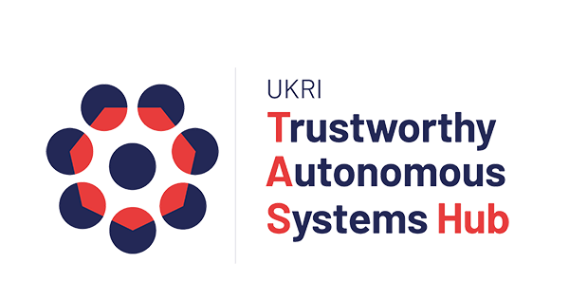 TAS Hub Agile and Integrator Programme – Round 3 LEGACY & IMPACT Proposal FormThis form is only for projects that PRIMARILY build on existing projects to focus on legacy & impact. For other projects please use the other form. This proposal will be reviewed by the TAS PIs, industry partners and wider Network, please ensure your team is eligible to take part in this programme (check with your local TAS PI). Note, the Agile/Integrator programme is TAS Network-internal resource allocation programme; funding is only available for travel and consumables, all staff is expected to be covered from existing funds. See the call document for further details on the scheme.All proposals must be formatted as per this document: 11pt Arial, single line spacing, 2cm margins. Do not include this cover page in your submission.LEGACY & IMPACT PROJECT TITLEPROPOSED START DATE & PROJECT DURATIONSuccessful projects must begin between 1 August 2023 and 1 September 2023 and are expected to last between 3 and 12 months.PROJECT TEAMIntroduce your team and briefly explain the roles on the project and expertise/track record relevant to the proposed research. State whether the team has changed from the existing project this proposal is building on. Please restate briefly how your proposal meets our requirement for multi-disciplinarity and indicate where members of the team are early career researchers. Please also clearly indicate any members of your team who are part of the TAS Network (Hub, Nodes, Responsibility Projects, Pump Priming Projects).  Include a contact email address for the Main Contact. (1 page max).SUMMARYPlease include an accessible summary for publishing on the TAS website. The summary should be suitable for expert researchers, external partners, funders and an informed public. (100 words max)PROJECT TYPEPlease indicate which type of project you propose to undertake (please choose Type 1 or 2)ALIGNMENT TO TAS Please explain how your project proposal delivers impact and legacy in relation to the vision of the TAS Programme and our Grand Challenges and indicate which sector(s) the research applies to (200 words max).Please indicate which of our initial Grand Challenges and/or priority areas (see call document) your project proposal fits with.Please explain any active, planned or potential connectivity with TAS Network projects (Hub, Nodes, Pump Priming, Responsibility Projects).OBJECTIVESPlease provide a list of specific objectives (200 words max).LEGACY & IMPACT PLANPlease describe the proposed research and its context. (2 pages max). This should include:How does the proposed work build on the existing project Legacy & impact aimsActivities / methods to achieve the aims (for example in the form of work packages)Milestones, risk mitigationRESPONSIBLE RESEARCH & INNOVATIONThe TAS Hub is committed to ensuring RRI is central to all research activities we undertake in line with our guiding principles for conducting responsible research.Please briefly describe how you have already, and how you will continue to embed responsible innovation, including how you will promote opportunities for reflection on RRI principles and which tools and frameworks you plan to incorporate (200 words max). EQUALITY, DIVERSITY & INCLUSIONCentral to our vision for the TAS Hub is the desire to ensure our research is inclusive through its intention, design, and consideration of societal implications, as described in our guiding principles. Please outline any EDI considerations that have arisen, and might continue to arise from your research project, and how you plan to mitigate the impacts (200 words max).PLANNED OUTPUTS Please outline any outputs completed or in progress, and plans for what this project will deliver above and beyond those already in progress, and how they will impact on the wider TAS Programme and beyond (200 words max).PROJECT PARTNERSProposals are expected to include at least one non-academic partner from industry, government and the third sector and we view this as a key component to accelerating impact. Please (re-)introduce the partners involved with your project, outlining their roles in co-creating the project outputs thus far and plans for their continued involvement, how the project addresses challenges they face and how they will benefit, and the financial or in-kind contribution they will make to the research (200 words max). RESOURCINGPlease provide details of the budget requested and justify all resources required for your project. For staff, only Directly Incurred (researcher time) is eligible. Include time allocations (in % of FTE) for Directly Incurred researchers and indicate the anticipated timing for their role on the project (start and end date). Reasonable consumables (excluding equipment as per EPSRC policy) and travel expenses, are eligible. TAS Hub Research Staff Non-TAS Hub Research Staff Note: Node PI(s) must have confirmed their Node(s) participation and allocation of resources in this proposal via email to opsteam@tas.ac.uk and confirmed this on the ERPNext bid form.Consumables and Travel. Please indicate institutional resource breakdown, e.g.,Overall requested cost =  PROJECT TYPEPROJECT TYPEAgile Project (Hub only)If the project involves team members from only the TAS Hub (Universities of Southampton, Nottingham, King’s College).Integrator Project (Wider TAS Network) If the project involves team members from the wider TAS Network (Hub, Nodes, Responsibility projects, Pump Priming projects).Existing TAS activitiesPlease briefly provide details of the existing Agile/Integrator Project (or other TAS-related project) that this project will build upon (100 words):Existing TAS activitiesPlease briefly provide details of the existing Agile/Integrator Project (or other TAS-related project) that this project will build upon (100 words):GRAND CHALLENGESTo ensure TAS improve rather than harm our physical and mental wellbeingTo ensure TAS safeguard rather than undermine our personal freedomsTo ensure TAS benefit rather than damage our society and the economyPRIORITY APPLICATION AREASTAS impact & legacyXName Institution% FTEStart dateEnd dateJustification/RoleName Institution% FTEStart dateEnd dateJustification/RoleItem(s)Cost Justification Workshop Travel£1000£500 - Verifiability Node£500 - Functionality Node